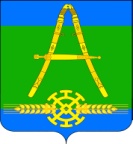 АДМИНИСТРАЦИЯ АЛЕКСАНДРОВСКОГО СЕЛЬСКОГОПОСЕЛЕНИЯ  УСТЬ-ЛАБИНСКОГО  РАЙОНАР А С П О Р Я Ж Е Н И Еот 13.06.2019 г.  	                                                                                      № 77-рхутор АлександровскийО проведении специальной оценкиусловий труда в администрации Александровского сельского поселения Усть-Лабинского районаВ целях реализации ст. 212 Трудового Кодекса Российской Федерации и организации работы по проведению специальной оценки условий труда сотрудников администрации Александровского сельского поселения Усть-Лабинского района, в соответствии с Федеральным законом  от 28.12.2013   №426-ФЗ «О специальной оценке условий труда»:1. Провести специальную оценку условий труда сотрудников администрации Александровского сельского поселения Усть-Лабинского района.2. Утвердить График проведения специальной оценки условий труда сотрудников администрации Александровского сельского поселения Усть-Лабинского района.3. Для организации и проведения специальной оценки условий труда создать комиссию в составе: 1) Харько Наталья Николаевна – Глава Александровского сельского поселения Усть-Лабинского района, председатель комиссии;2) Репина Галина Александровна- начальник финансового отдела администрации Александровского сельского поселения Усть-Лабинского района, заместитель председателя комиссии;Члены комиссии:3) Чехонацкая Антонина Петровна- специалист 2 категории общего отдела администрации Александровского сельского поселения Усть-Лабинского района, председатель ППР;4) Локтионова Яна Игоревна – специалист 2 категории общего отдела администрации Александровского сельского поселения Усть-Лабинского района;5) Горских Николай Борисович – механик администрации Александровского сельского поселения Усть-Лабинского района.4. Комиссии по проведению специальной оценки условий труда обеспечить:- руководство и контроль за проведением  специальной оценки условий труда на всех ее этапах;- формирование необходимых для проведения специальной оценки условий труда нормативных правовых и локальных нормативных актов, организационно-распорядительных и методических документов, организацию их изучения;- приведение наименований профессий и должностей работников в соответствие с требованиями ЕТКС;- подготовку Перечня рабочих мест, на которых проводится специальная оценка условий труда, с выделением аналогичных рабочих мест и указанием факторов производственной среды и трудового процесса и обеспеченности работника СИЗ, на которых необходимо провести измерения и исследования исходя из характеристик технологического процесса;- разработку по результатам специальной оценки условий труда Плана мероприятий по приведению условий труда в соответствие с государственными нормативными требованиями охраны труда;- подготовку сведений о компенсациях работникам, занятых на тяжелых работах, работах с вредными и (или) опасными условиями труда.5. Членам комиссии по проведению специальной оценки условий труда проводить совместно с Аттестующей организацией ООО «Югополис - АРМ».6. Ответственным за составление, ведение и хранение документации по проведению специальной оценки условий труда назначить – Слесаренко Елену Васильевну ведущего специалиста общего отдела администрации Александровского сельского поселения Усть-Лабинского района. 7. Контроль за исполнением приказа оставляю за собой.ГлаваАлександровского сельского поселенияУсть-Лабинского района                                                              Н.Н. Харько                     